Aktivitetsschema 2024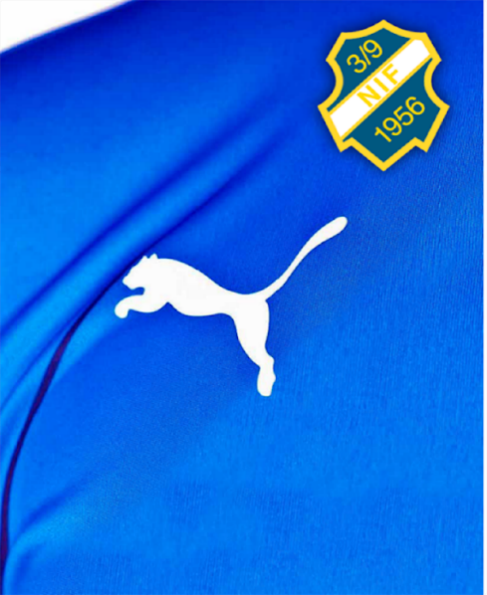 Vecka 6	Lördag	Söndag     Reserver10:00-13:00	 Arvid		Oscar V.	         William A13:00-16:00	 Alvin		Leon	         Albin S         Vecka 2310:00-13:00	P-10		William A       Olof	         13:00-16:00	P-10		Albin S	         William SNattvandring - datum kommer senare22:00-02:00	Konstantinos	TarikBollkalle - datum och tid kommer senare??:?? - ??:??	David, Anton, Najib, Albin A, MohamedVecka 3010:00-13:00	Olof		P-16	         Melker13:00-16:00 	William 	S	P-16	         GustavVecka 4110:00-13:00 	Melker		Gustav           Arvid     13:00-16:00	Patrik		Alexander     Oscar	           